RETROALIMENTACIÓN “La Música y las Emociones”6° básico.Nombre: _____________________________Curso: ______________Fecha: _________.1.-Conocimiento Previos:Observa la siguiente imagen y señala ¿qué provoca la música?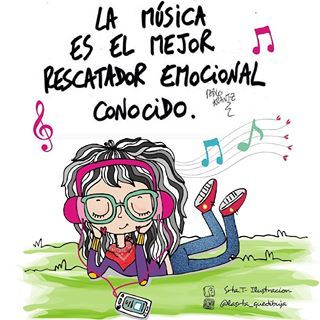 ¿Por qué hay canciones que nos hacen sentir profundamente tristes y otras nos llenan de euforia?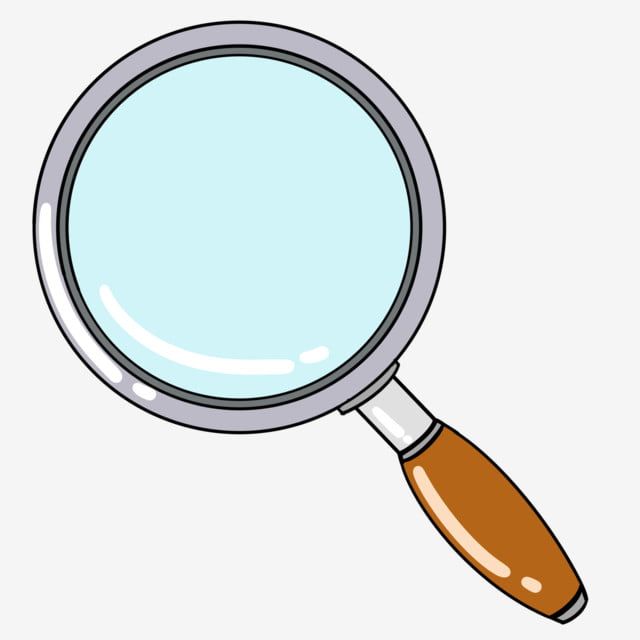 Esto es debido a que las señales acústicas que nuestros oídos recogen y envían al cerebro se codifican en fracciones de segundo. Por ello, el cerebro involucra a las emociones para que consigan transformar el sonido en algo comprensible.Pero es que la música va dos notas más allá, ya que dando igual la cultura y si entendemos o no la letra de la canción, somos capaces de deducir si una pieza suena alegre, triste, enfadada… debido a las tonalidades utilizadas (en música triste se emplean acordes menores, tempo más lento…).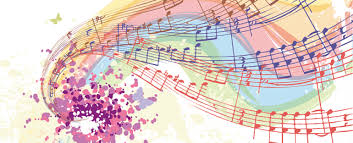 3.-Experimentemos 3.1 Actividad: Escucha las siguientes pistas y escribe al lado que sientes o evocas con estas canciones.3.2 Escoge una de las canciones y dibuja algo que represente lo que sientes, utiliza colores que puedan relacionarse a tu estado emocional cuando la escuchas. La música puede Representar para cada alumno, cosas diferentes.Si bien la sinfonía del nuevo mundo, fue pensada en el descubrimiento de América, para este estudiante, era un Nuevo Mundo junto a su familia.Link Emociónhttps://www.youtube.com/watch?v=dzsuE5ugxf4Waka Waka.Felicidad-fiesta.https://www.youtube.com/watch?v=jVDofBFtvwASinfonía del nuevo mundo.Carácter- Fuerza- intensidad.https://www.youtube.com/watch?v=NO5tb20qQnA  ArtistaEnyaÁlbumWatermarkTranquilidad- Calma-Relajohttp://youtube.com/watch?v=eMhDQFLwrAARockyROCKYEnergía- entrenamiento duro- fuerzaCanción:Sinfonía del nuevo mundo.Dibujo: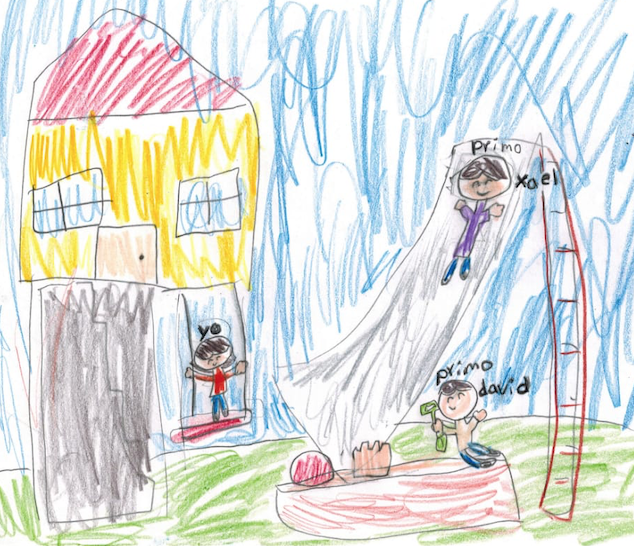 